Tomball Memorial Choir Booster Club19100 Northpointe Ridge LN, Tomball, TX 77377February 5, 2024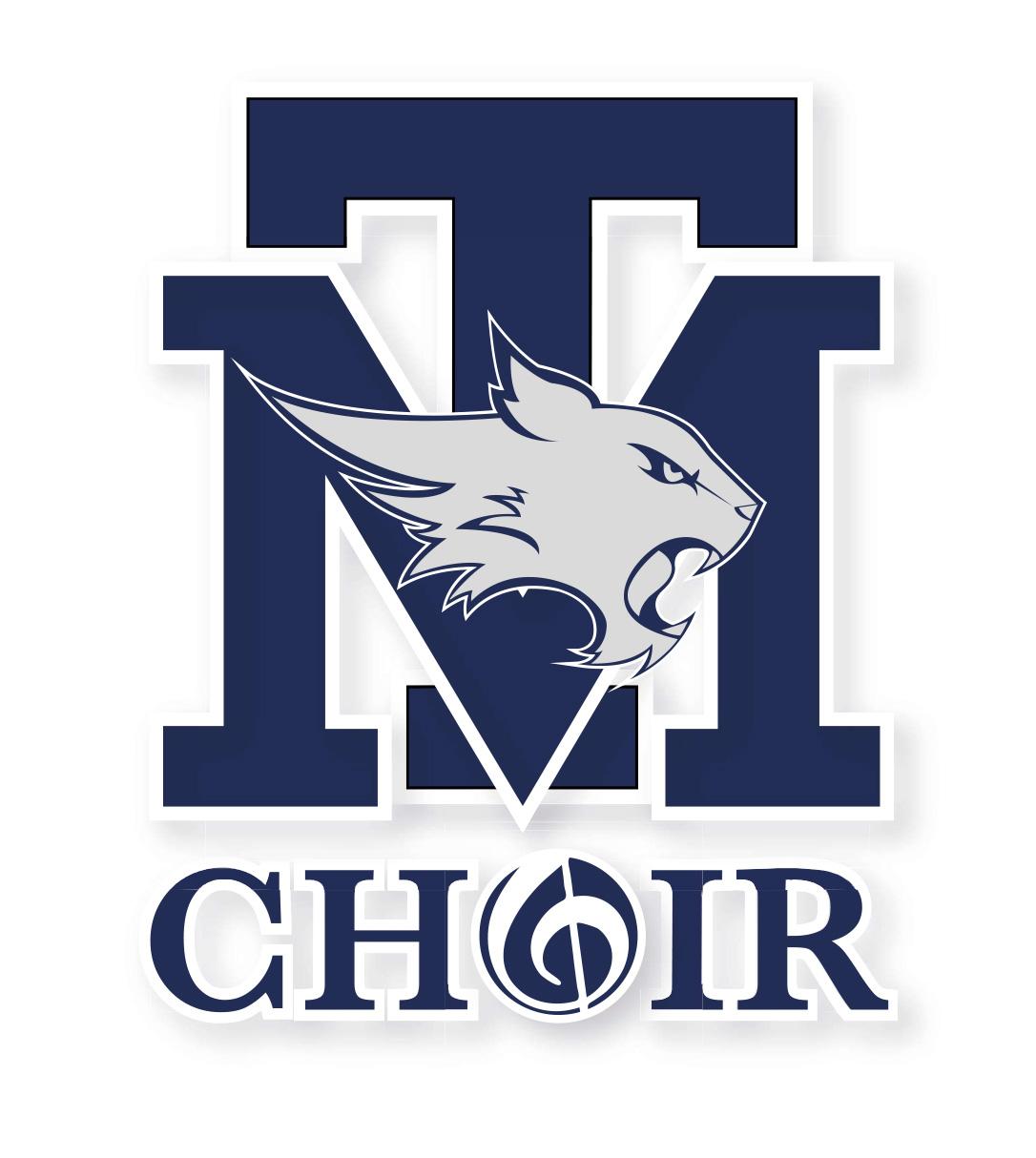 Call to Order	7:15
January Minutes were approved from the last meeting Financial Report - Katrina CarrollJanuary Financials were reviewedOld Business Flag Report - Jill Kabrich & Renee TeaguePresident’s Day Flags 2/10 & 2/25 - we had enough kids sign up!Mr. Sherman will unlock the doorInterdepartmental MusicalThanks to volunteers & directors - very successful!POP SHOW 2/15 - 2/17Lobby decor - red carpet/ NYC theme - by Xanath ThomsonBreak a Leg concessions - popcorn & cake pops (Thank you B. Tripp for making the popcorn!)Program - Thank you Rob Pinkasavage - Sending to printer 2/6/24Ticket Sales (with seat map) NHS students to scan tickets; use their phones; Ms. White adds their email to the account.Dinner for rehearsals & show nights - Ms. White will give a head count of how many students we need to feed each night.Advertise in the neighborhoods - Social MediaLet’s reserve a seat for HEB and Kolache sponsorsNew York, New York:NYC Trip Shirts - vote $1, 650 choir & orchestra shirts combined.  Orchestra will pay the choir for their shirts.  Made by Ms. Tripp! Voted YES unanimously.Trip Meeting Feb 29, in the cafeteria at 7pmSend off concert on Monday, March 11th at 7pmSenior Scholarships -email reminder coming out 3/1New BusinessMiddle School UIL @ TMHS (2 days) donuts in the morning; pizza in the afternoonJudges - coffee and waterJH Region Clinic  - we are all goodPre UIL @ TMHS 3/26/24 Leadership for the next year…reach out to parents! Get the word out that we will need booster club members!Director’s ReportOrder a Banner for Choir - 2 Banners (Discuss in May)Opera Night 1/6/24TMEA dinner at SaltgrassMad Fest in San Antonio for Chamber competitionOther BusinessAdjournment    7:53